Figura 3: Perfil predominante do pavimento implantado na Alameda Rio Branco, Blumenau, SC (sem escala/ medidas em centímetros).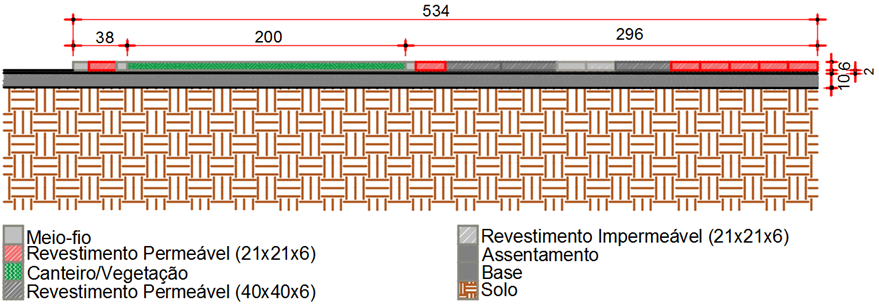 Fonte: Autores.